Доступная средаМБОУ Средняя общеобразовательная школа №7 п.Октябрьский является общеобразовательным учреждением общего типа, реализующим общеобразовательные программы начального, общего, полного образования.  Ежегодно в контингент школы составляет до 200 обучающихся. Количество учащихся, которые имеют в большей или меньшей степени отклонение от «нормы», остается практически постоянным. Основными причинами являются рост травматизма, ухудшение экологической обстановки, отсутствие нормальных условий труда и культуры здорового образа жизни, высокий уровень заболеваемости родителей. 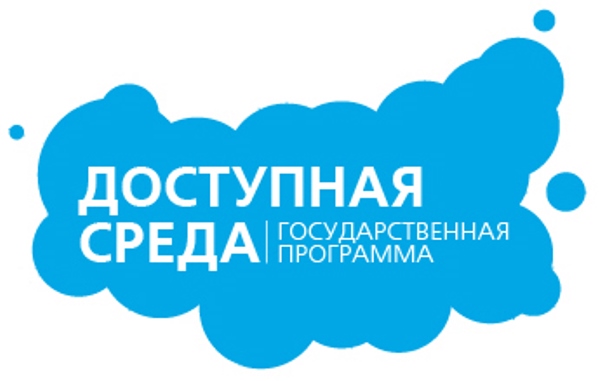 На сегодняшний день в нашей школе есть  учащиеся, которые по состоянию своего психического или физического здоровья могут освоить государственные образовательные программы только в особых условиях. К отдельной группе относятся дети-инвалиды и больные дети, которые по состоянию здоровья также требуют создания для себя особых условий обучения и воспитания. В МБОУ СОШ №7 таких учащихся 3, среди которых 1 имеет нарушения опорно-двигательного аппарата. 4 учащихся обучаются по специальной (коррекционной) программе VIII вида в интегрированных классах,   учащихся с задержкой психического развития в классах совместно с нормативно развивающимися учащимися, 3 находятся на индивидуальном обучении. В  п.Октябрьский  отсутствуют специальные (коррекционные) образовательные учреждения и в целях соблюдения права на образование, гарантированное Конституцией РФ, законом «Об образовании в РФ», международной Конвенцией о правах ребенка, для детей и подростков с особыми образовательными потребностями организовано специальное (коррекционное) образование и интегрированное обучение в разных формах в условиях общеобразовательной организации.Коллектив МБОУ  СОШ №7 п.Октябрьский работает над проблемой «Реализация модели здоровьесбережения школы как механизма повышения качества образования», решение которой предполагает организацию инклюзивной образовательной среды для обучающихся с ограниченными возможностями здоровья.Целью является обеспечение равного доступа к получению образования и создание необходимых условий для адаптации образовательного пространства школы нуждам и запросам каждого участника образовательного процесса.Инклюзивное образование в МБОУ СОШ №7 п.Октябрьский призвано решить следующие задачи:Создание адаптивной образовательной среды, обеспечивающей удовлетворение как общих, так и особых образовательных потребностей ребенка с ОВЗ.Обеспечение индивидуального педагогического подхода к ребенку с ОВЗ с учетом специфики нарушения развития, социального опыта.Обеспечение психолого-педагогического сопровождения процесса интеграции детей с ОВЗ в образовательную и социальную среду, содействия ребенку и его семье, помощи педагогам.Разработка специализированных программно-методических комплексов для обучения детей с ОВЗ.Координация и взаимодействие специалистов разного профиля и родителей, вовлеченных в процессе образования.Повышение профессиональной компетентности педагогов в вопросах обучения и развития детей с ОВЗ различной специфики и выраженности.Формирование толерантного восприятия и отношения участников образовательного процесса к различным нарушениям развития и детям с ОВЗ.Работа коллектива школы направлена на создание всеобъемлющих условий для получения образования детьми с учетом их психофизических особенностей.